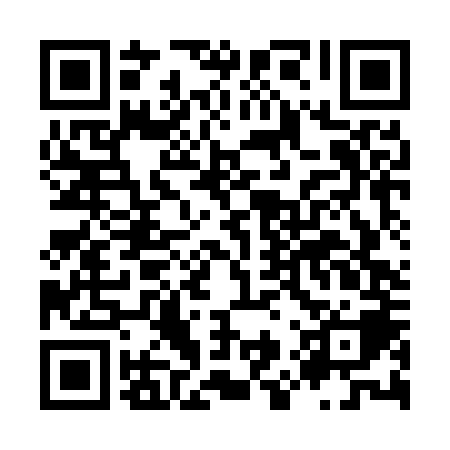 Ramadan times for Auriflama, BrazilMon 11 Mar 2024 - Wed 10 Apr 2024High Latitude Method: NonePrayer Calculation Method: Muslim World LeagueAsar Calculation Method: ShafiPrayer times provided by https://www.salahtimes.comDateDayFajrSuhurSunriseDhuhrAsrIftarMaghribIsha11Mon5:095:096:2312:323:576:406:407:5012Tue5:105:106:2412:323:566:406:407:4913Wed5:105:106:2412:313:566:396:397:4814Thu5:105:106:2412:313:566:386:387:4715Fri5:115:116:2512:313:566:376:377:4616Sat5:115:116:2512:313:556:366:367:4517Sun5:125:126:2512:303:556:356:357:4518Mon5:125:126:2612:303:556:346:347:4419Tue5:125:126:2612:303:546:336:337:4320Wed5:135:136:2612:293:546:336:337:4221Thu5:135:136:2612:293:536:326:327:4122Fri5:135:136:2712:293:536:316:317:4023Sat5:145:146:2712:293:536:306:307:3924Sun5:145:146:2712:283:526:296:297:3825Mon5:145:146:2812:283:526:286:287:3726Tue5:145:146:2812:283:516:276:277:3627Wed5:155:156:2812:273:516:266:267:3528Thu5:155:156:2812:273:516:256:257:3529Fri5:155:156:2912:273:506:246:247:3430Sat5:165:166:2912:263:506:246:247:3331Sun5:165:166:2912:263:496:236:237:321Mon5:165:166:3012:263:496:226:227:312Tue5:165:166:3012:263:486:216:217:303Wed5:175:176:3012:253:486:206:207:294Thu5:175:176:3112:253:476:196:197:285Fri5:175:176:3112:253:476:186:187:286Sat5:175:176:3112:243:466:176:177:277Sun5:185:186:3112:243:466:176:177:268Mon5:185:186:3212:243:456:166:167:259Tue5:185:186:3212:243:456:156:157:2410Wed5:195:196:3212:233:446:146:147:24